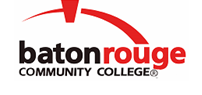 Baton Rouge Community CollegeAcademic Affairs Master SyllabusDate Approved:	4 November 2021Term and Year of Implementation:	Fall 2022Course Title:	English Composition IBRCC Course Rubric:	ENGL 1013Previous Course Rubric:	ENGL 101Lecture Hours per week-Lab Hours per week-Credit Hours:	3-0-3Per semester:  Lecture Hours-Lab Hours-Instructional Contact Hours:	45-0-45Louisiana Common Course Number:	CENL 1013CIP Code:	23.1301Course Description:	Introduces students to the critical thinking, reading, writing and rhetorical skills required in the college/university and beyond, including citation and documentation, writing as a process, audience awareness, and writing effective essays.Prerequisites:	Appropriate placement test score or ENGL 0091 (or ENGL 091) with a "C" or better or ENGL 0093 with an "S"Co-requisites:		NoneSuggested Enrollment Cap:	24Learning Outcomes.  Upon successful completion of this course, the students will be able to:1.	Respond effectively to different rhetorical situations with a focus on purpose and needs of various audiences using appropriate genre conventions. 2.	Write essays through multiple drafts that consist of a logically-sequenced progression of focused and coherent paragraphs. 3.	Write essays demonstrating effective use of evidence in support of assertions. 4.	Integrate their ideas with the ideas of others using effective quotation, paraphrase, and summary. 5.	Apply the appropriate conventions of citation and standard edited English.General Education Learning Outcome(s):  This course supports the development of competency in the following area(s).  Students will:Create compositions for specific contexts. (General Education Competency in Communication)Assessment Measures.  Assessment of all learning outcomes will be measured using the following methods:1.	Instructor-designed tests and/or quizzes2.	Major or minor in-class writing assignments, assessed formally or informally3.	At least 4,000 words of revised prose, including at least 3 major writing assignments:•	Writing assignments must respond to instructor-provided texts•	Writing assignments must emphasize summary, analysis, evaluation, and argument•	Writing assignments must work toward a final synthesis essay of at least 1,000 words using 3-5 instructor-approved texts. The synthesis essay will be evaluated by the instructor to determine whether the student has met the course learning outcomes.•	Major writing assignment must be uploaded to the college Learning Management System (LMS).•	Major writing assignments must constitute at least 75-90% of the total coursework grade.Information to be included on the Instructor’s Course Syllabi:Disability Statement:  Baton Rouge Community College seeks to meet the needs of its students in many ways.  See the Office of Disability Services to receive suggestions for disability statements that should be included in each syllabus.Grading: The College grading policy should be included in the course syllabus.  Any special practices should also go here.  This should include the instructor’s and/or the department’s policy for make-up work.  For example in a speech course, “Speeches not given on due date will receive no grade higher than a sixty” or “Make-up work will not be accepted after the last day of class”.Attendance Policy:  Include the overall attendance policy of the college.  Instructors may want to add additional information in individual syllabi to meet the needs of their courses.General Policies: Instructors’ policy on the use of things such as beepers and cell phones and/or hand held programmable calculators should be covered in this section.Cheating and Plagiarism:  This must be included in all syllabi and should include the penalties for incidents in a given class.  Students should have a clear idea of what constitutes cheating in a given course.Safety Concerns:  In some courses, this may be a major issue.  For example, “No student will be allowed in the lab without safety glasses”.  General statements such as, “Items that may be harmful to one’s self or others should not be brought to class”.Library/ Learning Resources:  Since the development of the total person is part of our mission, assignments in the library and/or the Learning Resources Center should be included to assist students in enhancing skills and in using resources.  Students should be encouraged to use the library for reading enjoyment as part of lifelong learning.Expanded Course Outline:The following topics are to be covered in the order deemed appropriate by the instructor:I.	Writing Processa.	Strategies to create, shape, and revise an essayb.	Determining the purpose and genre requirements of a writing taskc.	Addressing a specific audience by adapting content, style and toneII. Basic Essay Structurea.	Thesis statementb.	Writing paragraphs with a clearly stated or implied topic that supports and develops the thesis statementc.	Writing introductions that grab the reader's attention and signal the purpose of the textd.	Developing ideas with specific examples, details, illustrations, and evidence drawn from sourcese.	Writing a conclusion that reinforces the major idea of the essay without merely summarizingIII. Responding to Sourcesa.	Analyzing the purpose, audience, and genre of a sourceb.	Summarizing, paraphrasing, and quotingc.	Integrating ideas with the ideas of othersd.	Synthesizing sourcese.	MLA guidelines for documentationIV. Grammar, Mechanics and Stylea.	Writing varied, coherent sentences using subordination, coordination, parallelism, and balanceb.	Writing in standard edited English, free from major lapses in usage, mechanics, and spelling